Додаток 1Алгоритм створення Telegram-каналуНатиснути на олівець            			 2. Натиснути на кнопку 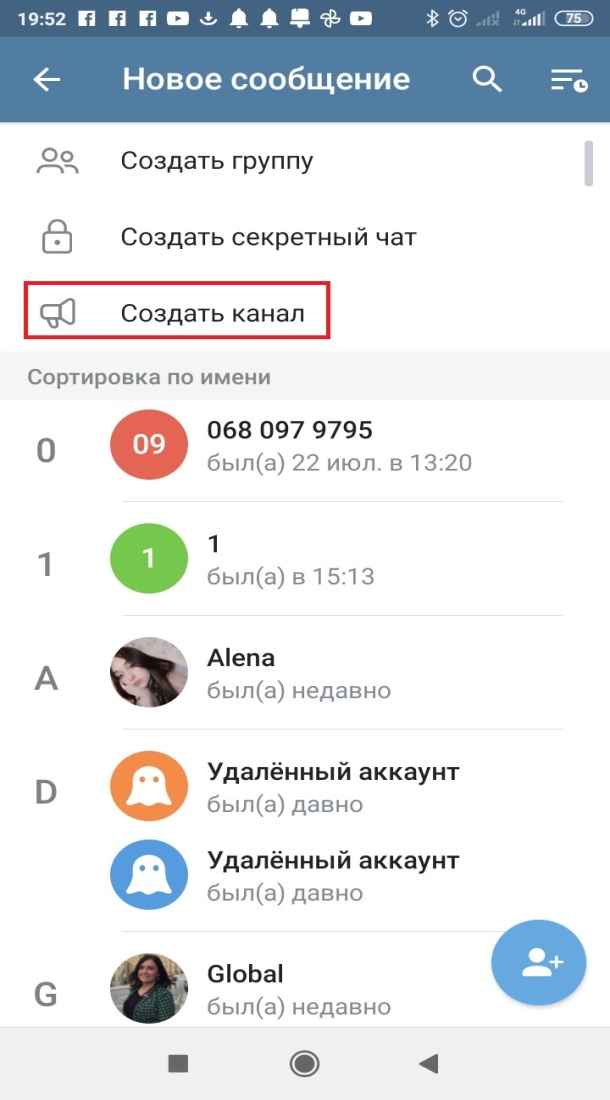 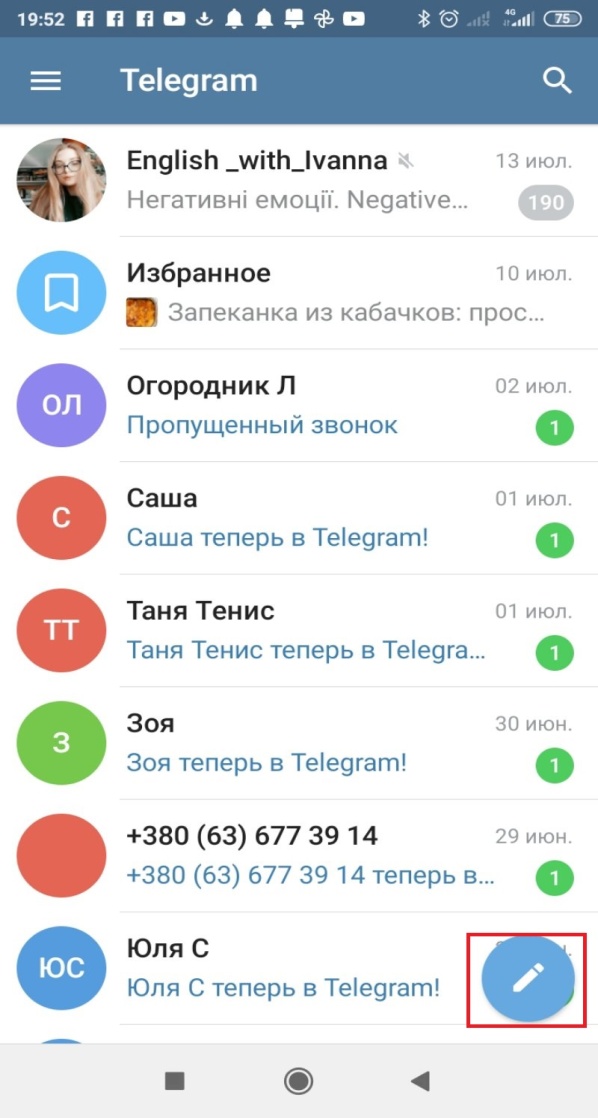 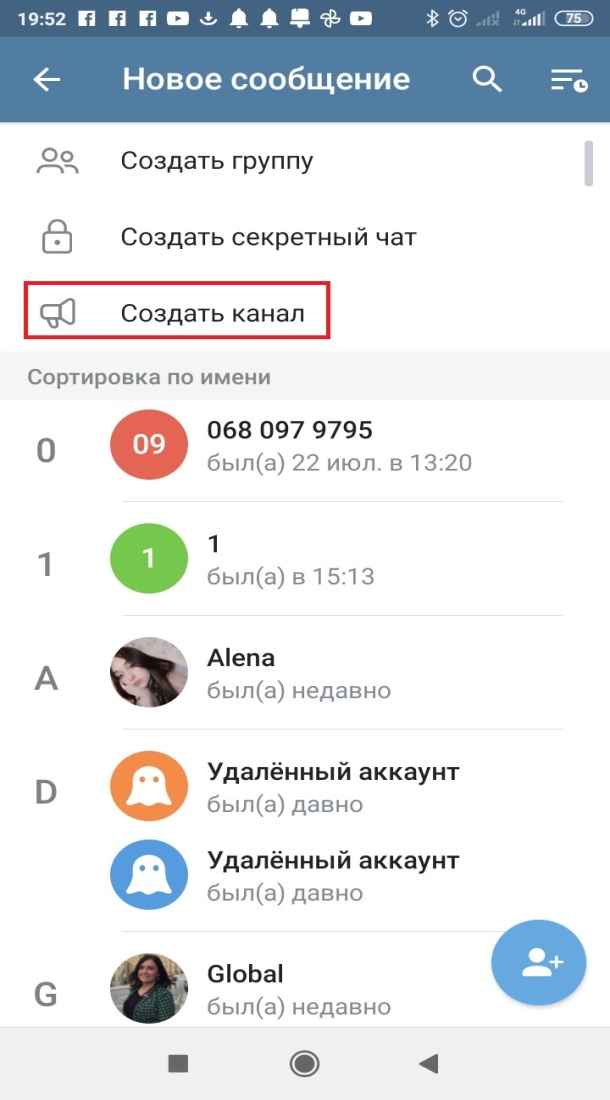 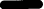 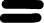 Назвати канал, прописати короткий опис 	4. Обрати тип каналу 			та натиснути на «пташечку»			    та створити посилання		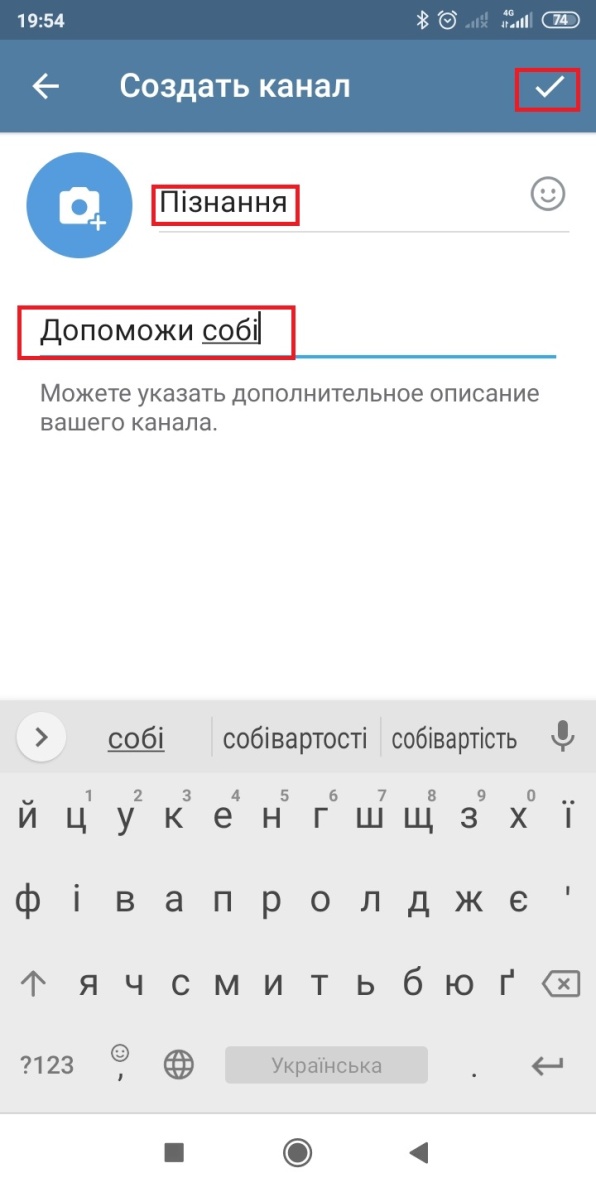 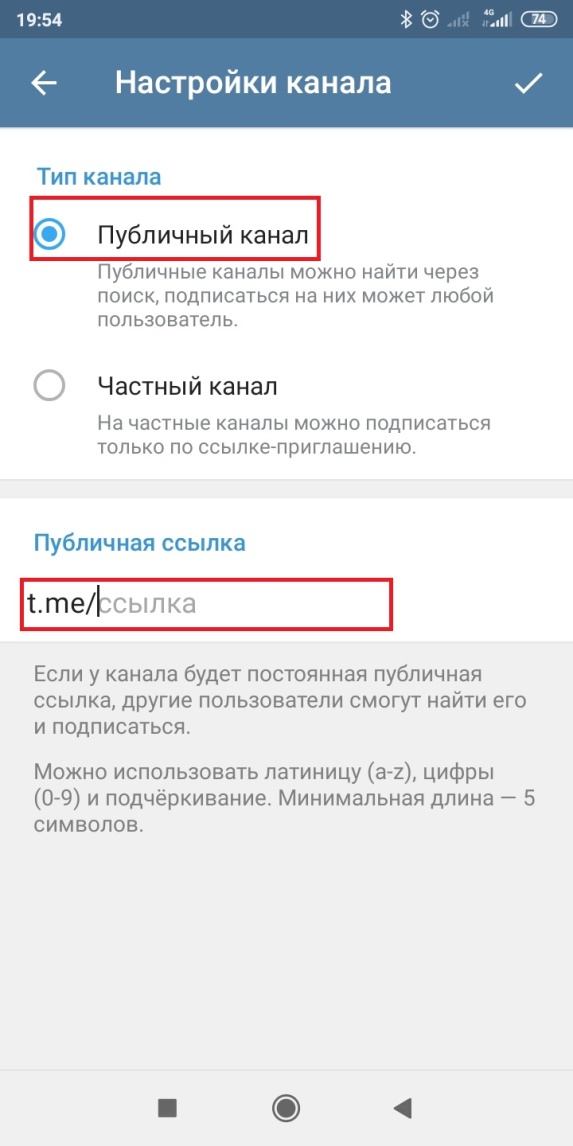   5.Запросити учасників (обрати зі списку) та              6. Вигляд створеного каналунатиснути  стрілку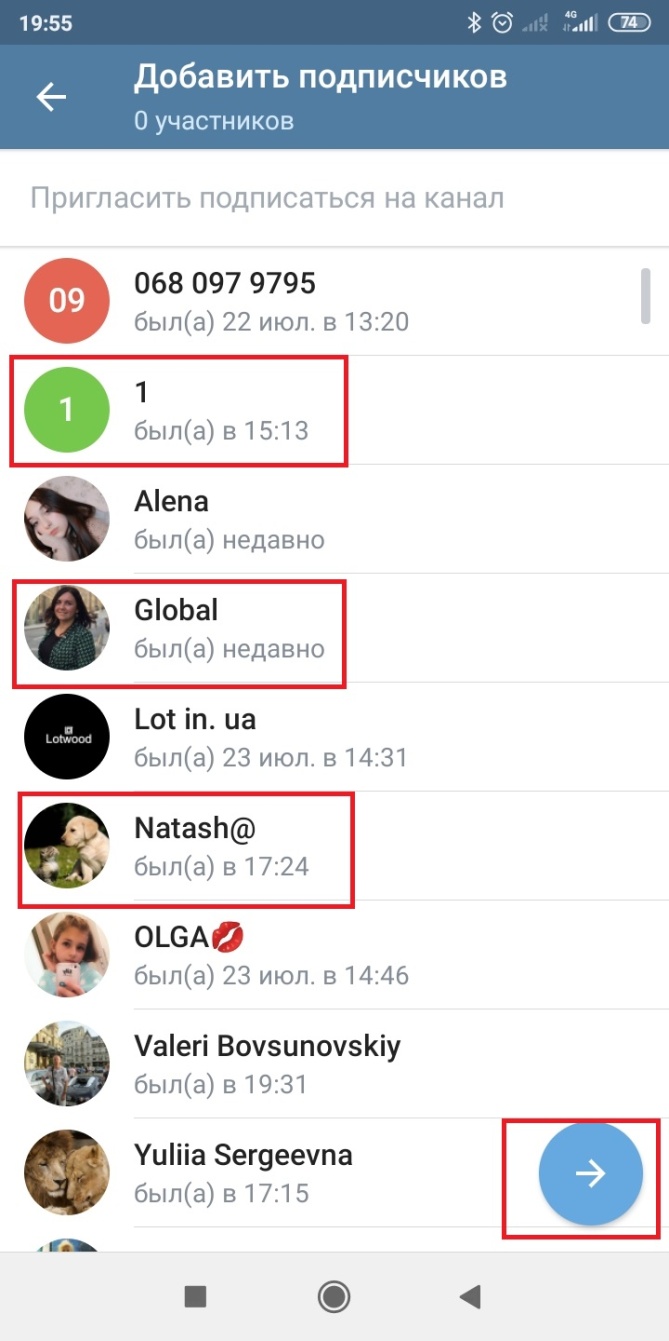 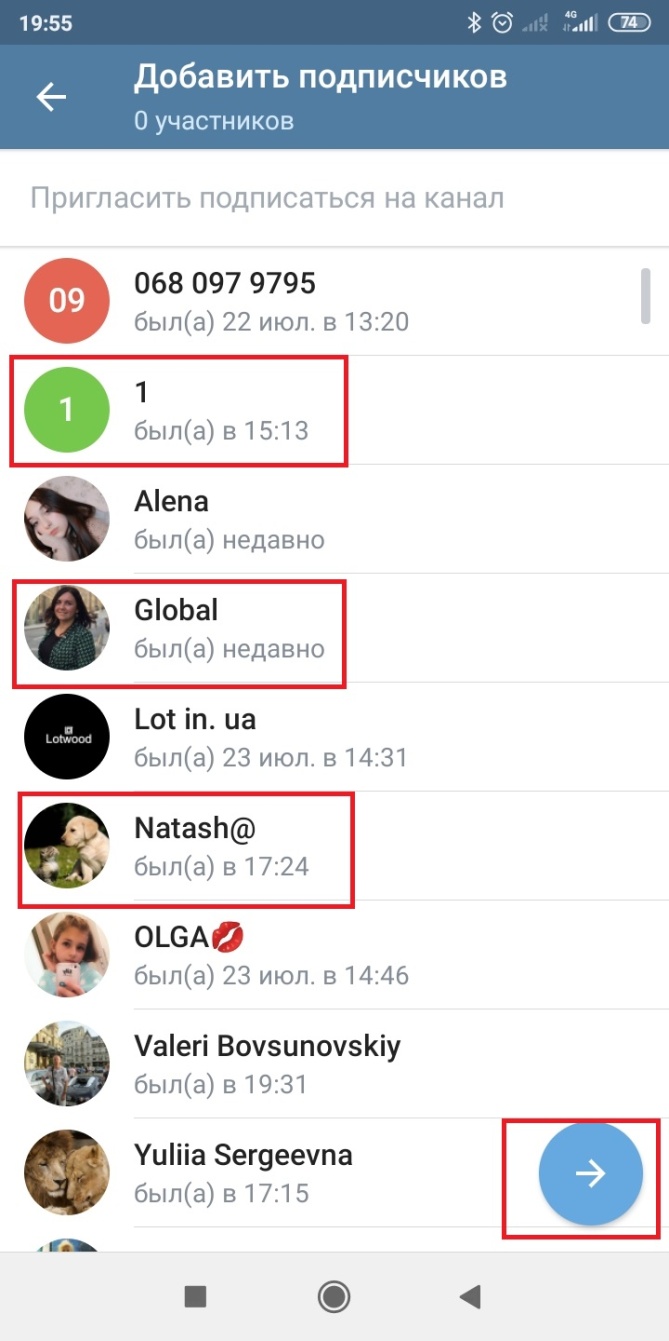 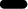 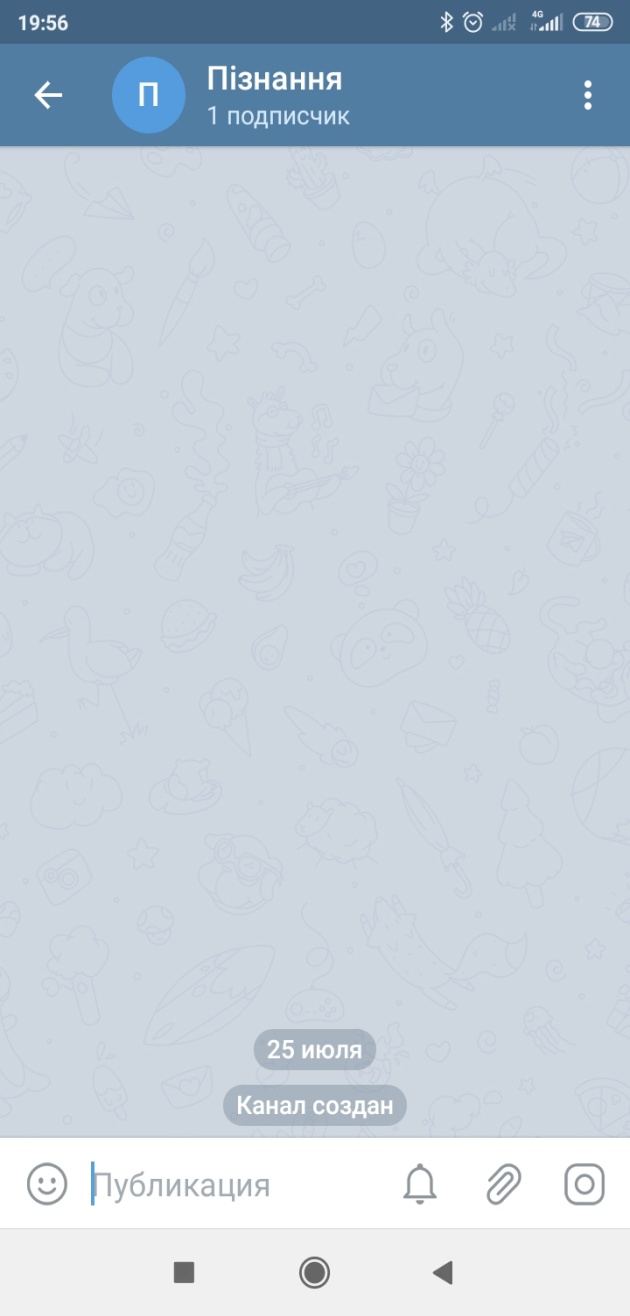 7. Для додавання учасників та                              8. Додати учасників (вибрати зі списку, що )   створення обговорень потрібно                             з’явиться)   натиснути на назві  групи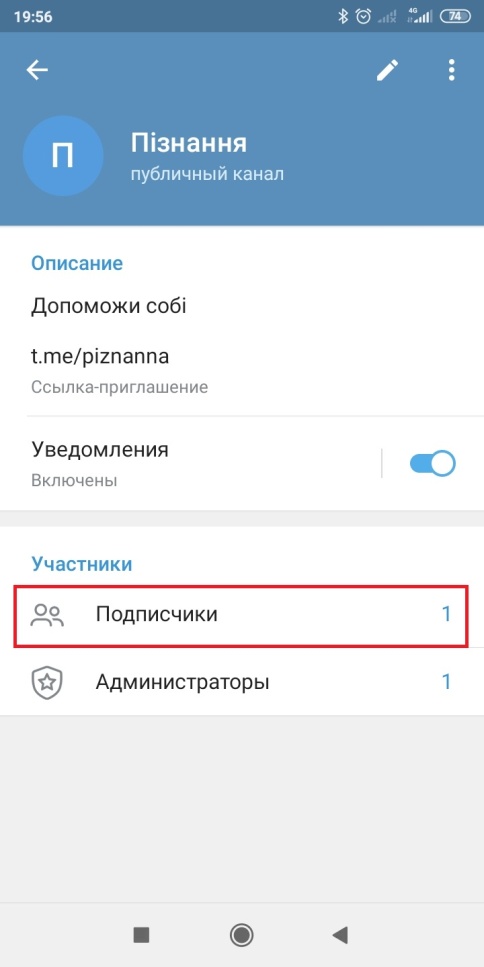 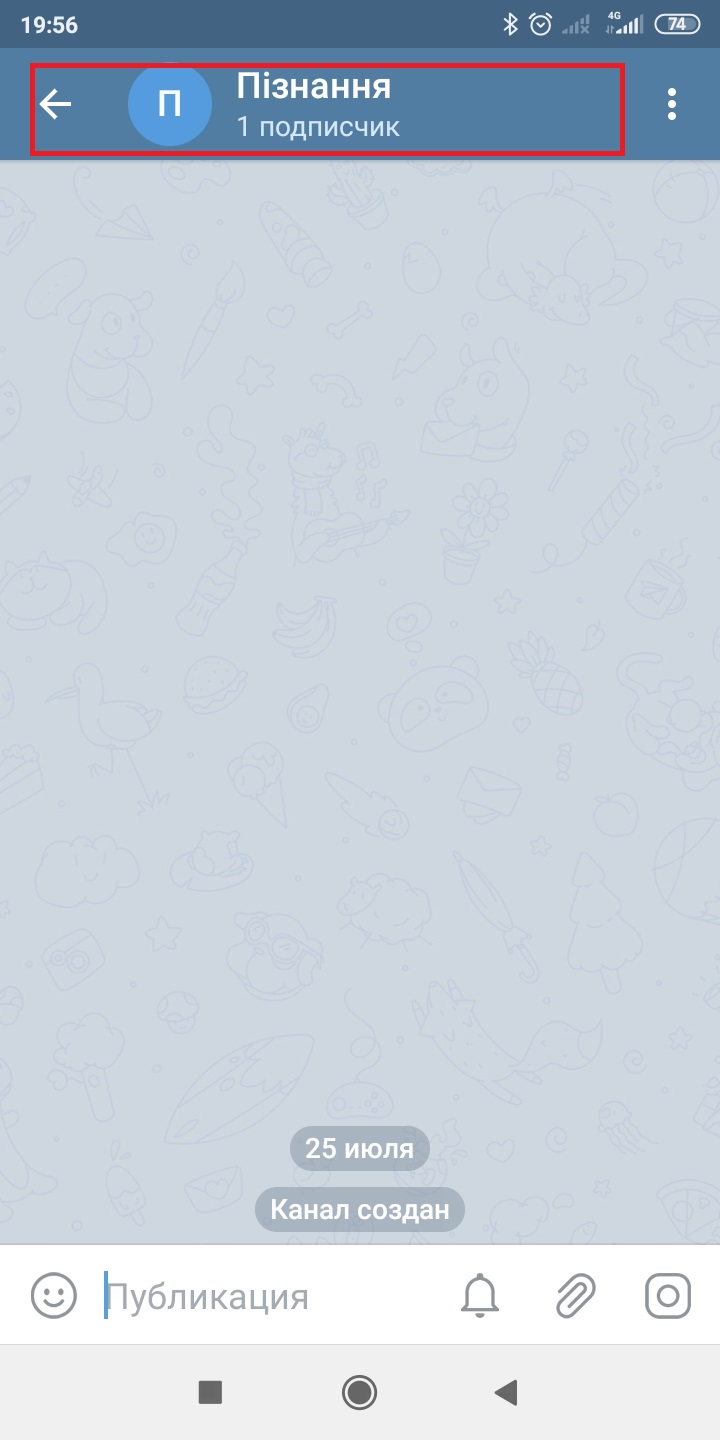 9.А для створення обговорення                                      10.  Клікнути на обговорення натиснути олівець вгорі   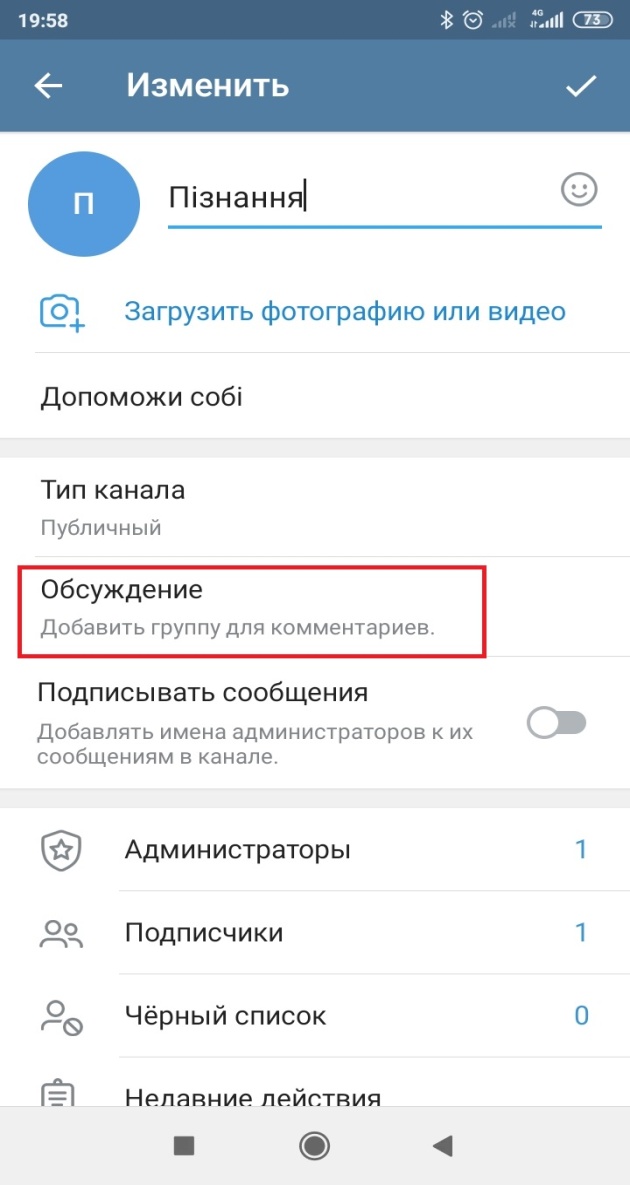 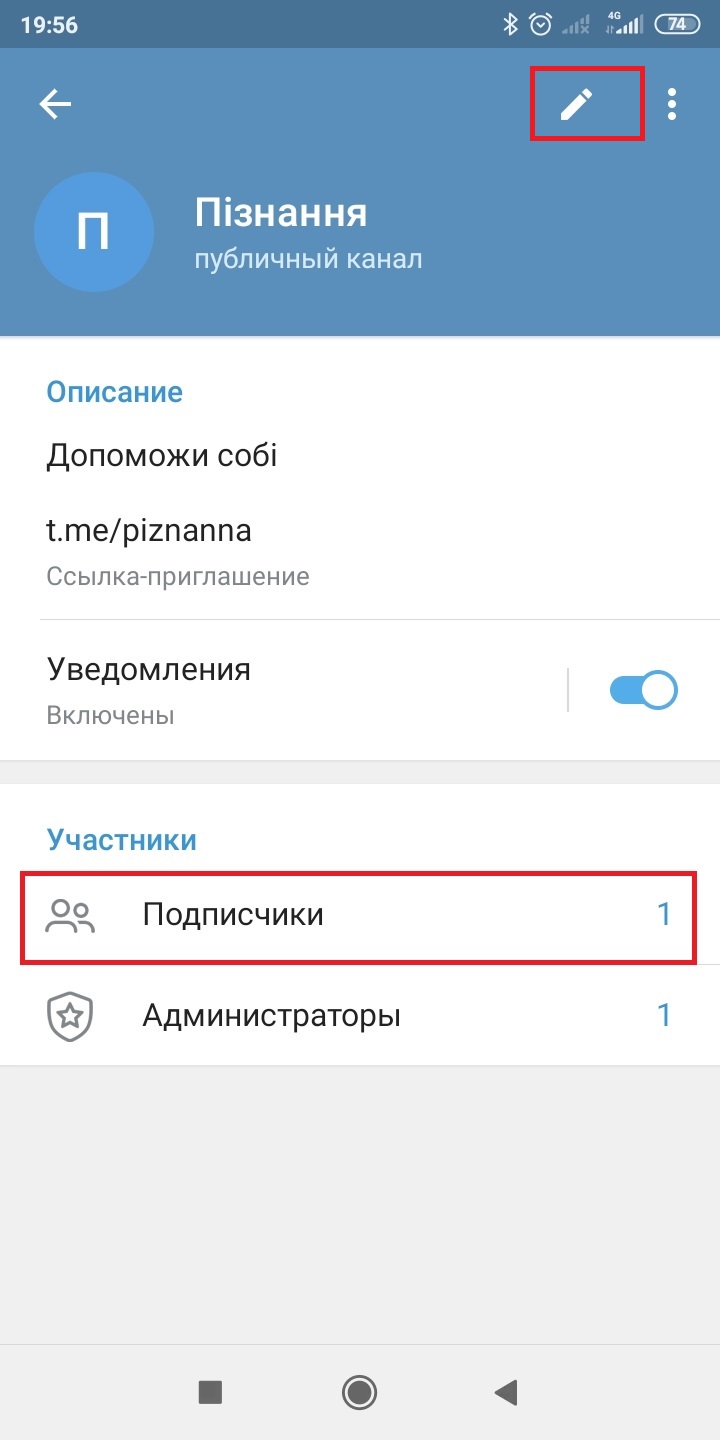 11. Клікнути «Створити групу»                             12. Дати назву групі, можна залишити ту, що                                                                                          була спочатку, запросити учасників за                         попереднім алгоритмом та натиснути                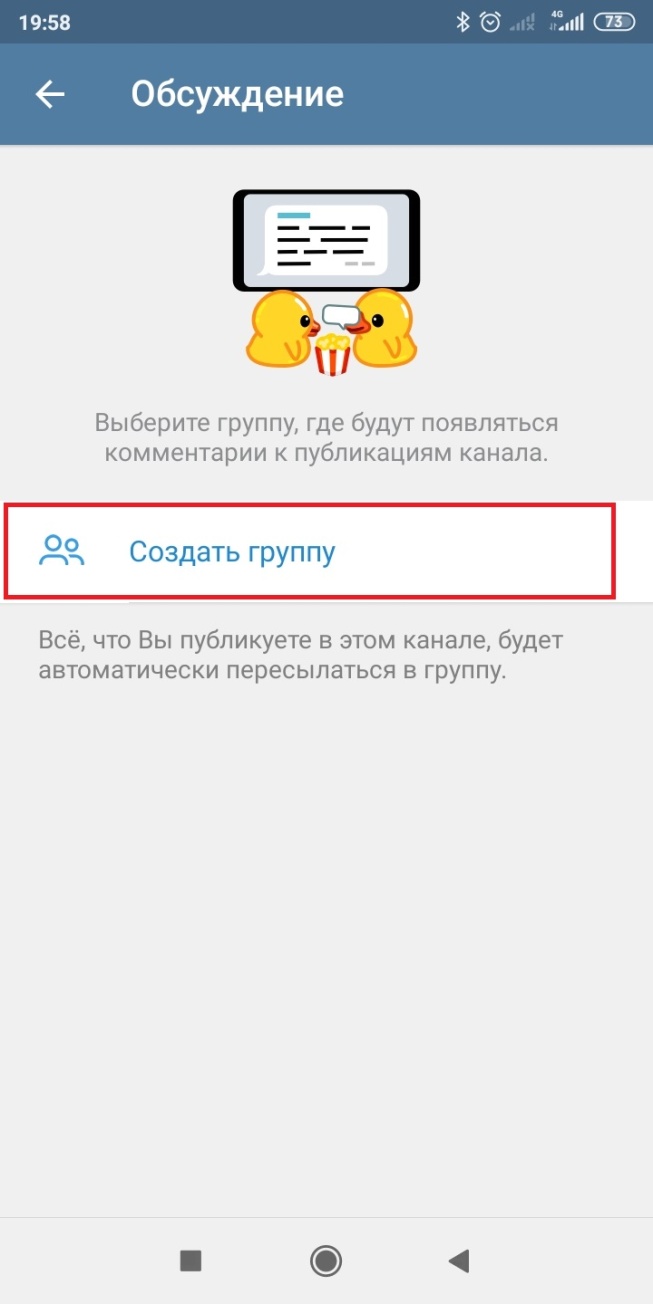                         значок «пташечка». Про те, що можна                         вести обговорення на каналі символізує                        значок,     	      який з’являється після                               натискання на назву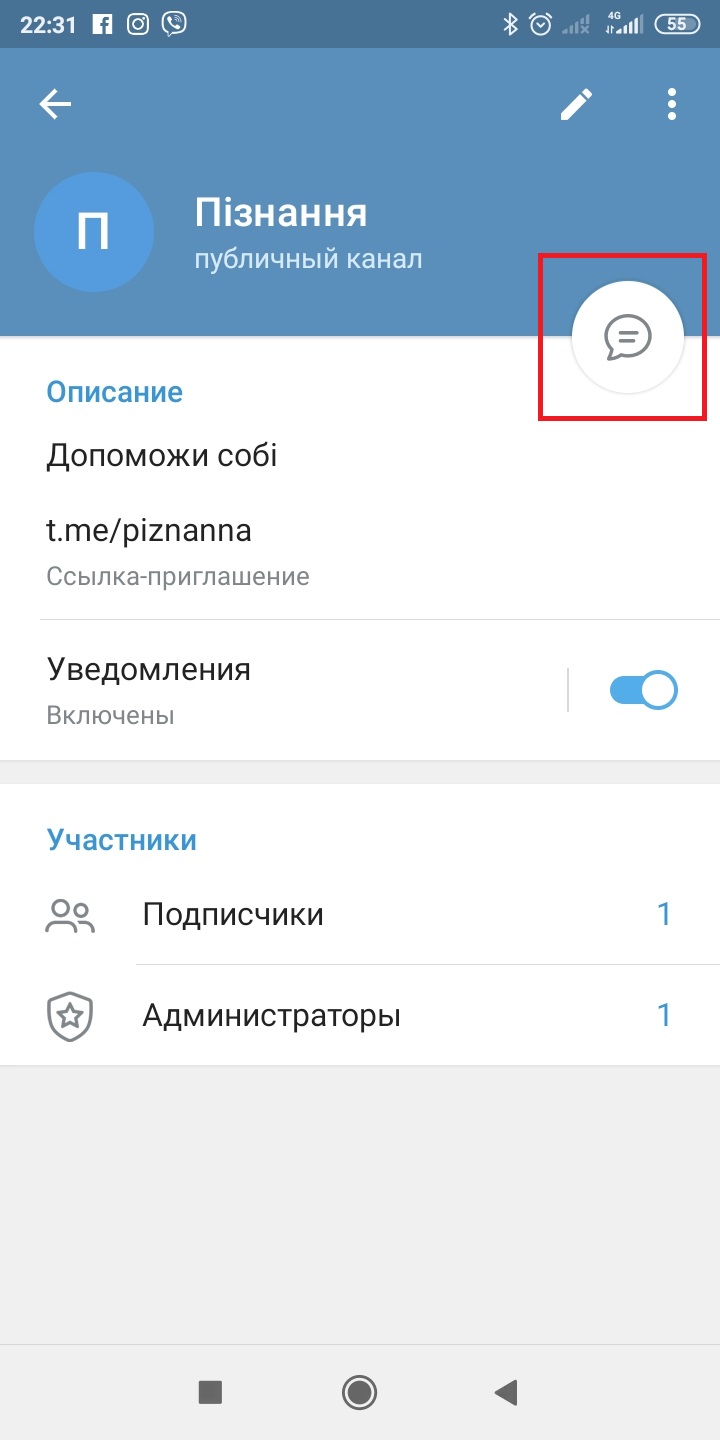 Додаток 2Теми для ситуаційДіти не поділили обід у шкільній їдальніОдин учень зачепив іншого Штовханина на перервіНасмішки учнів один з одногоКрадіжки  речей у класіОдин учень облаяв іншого словами ненормативної лексики